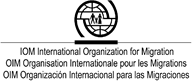 CLARIFICATIONS on the INVITATION TO BID (ITB)for theSupply and delivery of vehicles to the Migration of Directorate in BulgariaBID BULLETIN No. 1Inquiries from vendorsFor lot 4 and 5, can we propose a vehicle with a higher engine displacement? There is no possibility to increase the displacement of the engine.Q.	For lot 4, I would appreciate if you could review and confirm the fuel consumption requirementIs the bid security from an insurance agency acceptable? A.	The reviewed fuel consumption will be 15lt/100km.Q.	Could you please clarify if you will accept a bid security issued by an insurance company?A.	A bid security issued from a reputable insurance company can be accepted.